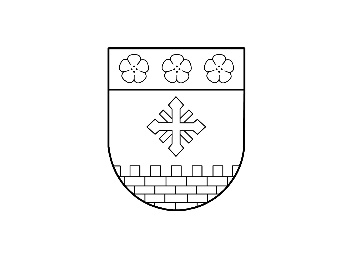 VIĻAKAS NOVADA DOMEIEPIRKUMU KOMISIJAReģ.Nr.90009115618Abrenes iela 26, Viļaka, Viļakas novads, LV-4583Tālrunis 64507225,  64507208, e-pasts: dome@vilaka.lv LĒMUMSViļakā25.05.2018.                                                                                                                 Nr.61/2-8.2SIA “EZ floors”Dzelzceļnieku ielā 34, Skrīveros, Skrīveru novadā, LV-5125 Reģ.Nr.45403026638Sabiedrībai ar ierobežotu atbildību “OZOLMĀJAS”“Avotos”, Aizupītēs, Alsviķu pag, Alūksnes novadā, LV-4333Reģ.Nr.43201016545Par Publisko iepirkumu likuma 9.panta kārtībā organizētā iepirkuma „Viļakas Valsts ģimnāzijas sporta zāles remontdarbi ERAF darbības programmas ietvaros” (ID.Nr.VND 2018/12/ERAF MI) rezultātiemPasūtītājs:Viļakas novada dome,Abrenes iela 26, Viļaka, Viļakas novads, LV-4583Reģ.Nr.90009115618Iepirkuma identifikācijas numurs:VND 2018/12/ERAF MIIepirkuma pamatojums:Publisko iepirkumu likuma 9.panta kārtībāIepirkuma priekšmets:Viļakas Valsts ģimnāzijas sporta zāles remontdarbiPaziņojums par plānoto līgumu publicēts internetā: 27.04.2018.Iepirkumu komisijas izveidošanas pamatojums:Viļakas novada domes 27.07.2017. lēmums Nr.347 (protokols Nr.14, 5.§) „Par Viļakas novada domes iepirkumu komisijas sastāva apstiprināšanu”Iepirkumu komisijas sastāvs:Iepirkumu komisijas priekšsēdētāja:Viļakas novada domes Finanšu un grāmatvedības nodaļas vadītāja Tamāra LocāneIepirkumu komisijas priekšsēdētājas vietniece:Viļakas novada domes Tehniskas nodaļas darba aizsardzības speciāliste Sintija StrapcāneIepirkumu komisijas loceklis:Žīguru pagasta pārvaldes vadītājs Oļegs KesksSekretāre:Viļakas novada domes juriskonsulte Dace DzērvePiedāvājumu izvērtēšanā piedalās:Viļakas novada domes Iepirkumu komisijas priekšsēdētāja Tamāra LocāneViļakas novada domes Iepirkumu komisijas priekšsēdētājas vietniece Sintija StrapcāneViļakas novada domes Iepirkumu komisijas loceklis Oļegs KesksProtokolē:Viļakas novada domes Iepirkumu komisijas sekretāre Dace DzērvePretendentiem noteiktās kvalifikācijas prasības:1. Pretendents ir reģistrēts Uzņēmumu reģistrā vai līdzvērtīgā reģistrā ārvalstīs.2. Pretendents ir reģistrēts Būvkomersantu reģistrā, saskaņā ar Būvniecības likuma 22.panta un MK 25.02.2014. noteikumu Nr.116 „Būvkomersantu reģistrācijas noteikumi” prasībām vai attiecīgā profesionālā reģistrā ārvalstīs.3. Pretendentam ir sertificēts speciālists ēku būvdarbu vadīšanā.4. Uz Pretendentu nedrīkst būt attiecināmi Publisko iepirkumu likuma (PIL) 9.panta astotajā daļā minētie izslēgšanas nosacījumi.Piedāvājuma izvēles kritērijs:No visiem piedāvājumiem, kas atbilst iepirkuma nolikuma prasībām, izvēlas piedāvājumu ar viszemāko cenu.Piedāvājumu iesniegšanas termiņš:Līdz 11.05.2018., plkst.13.00. Piedāvājumu atvēršanas vieta, datums, laiks: Viļakas novada domē, Abrenes ielā 26, Viļakā, Viļakas novadā, 11.05.2018., plkst.13.00.Piedāvājumu atvēršana:Viļakas novada domes Iepirkumu komisija (turpmāk – Komisija) līdz 11.05.2018., plkst.13.00 ir saņēmusi 2 (divu) pretendentu piedāvājumus, kas tika reģistrēti (skat. Pielikumu Nr.1).Sanāksmē piedalās arī 1 (viena) pretendenta pārstāvis, kurš pirms tam tika reģistrēts (skat. Pielikumu Nr.2).Komisijas priekšsēdētāja T.Locāne, pēc piedāvājumu iesniegšanas termiņa beigām, atver iesniegtos piedāvājumus, paziņojot pretendentu, piedāvājuma iesniegšanas datumu un piedāvāto cenu.Iesniegtie piedāvājumi:Piedāvājumu vērtēšana:Komisija 14.05.2018. sēdē uzsāk dokumentu pārbaudi un izvērtēšanu:Komisija pārbauda piedāvājumu atbilstību iepirkuma nolikuma (turpmāk – Nolikums) 7.punktā norādītajām noformēšanas prasībām.Komisija konstatē, ka pretendents – SIA “EZ floors” – uz aploksnes nav norādījis uzņēmuma tālruņa numuru un e-pasta adresi, kā arī caušūtajm dokumentam nav norādījis caurauklojumu parakstījušās personas amata nosaukumu, paraksta atšifrējumu, vietu un datumu.Saskaņā ar Nolikuma 11.2.punktu, piedāvājums, kas neatbilst noformējuma prasībām var tikt noraidīts tikai tad, ja tā neatbilstība ir būtiska – Komisija konstatētās nepilnības neuzskata par būtiskām un turpina abu piedāvājumu izvērtēšanu.Komisija veic pretendentu kvalifikācijas dokumentu pārbaudi, atbilstoši Nolikuma 8.punkta prasībām.Komisija konstatē, ka pretendents – SIA “EZ floors” – C.sadaļas Finanšu un tehniskā piedāvājuma veidlapas 4.4.punktā norādījis, ka tā sertificētais speciālists ir apakšuzņēmēja darbinieks, un papildus informācija tālāk nav sniegta ne C.sadaļas Finanšu un tehniskā piedāvājuma veidlapas 4.5.punktā – “Personas, uz kuru iespējām pretendents balstās”, ne 4.6.punktā – “Pretendenta apakšuzņēmēji, kuru veikto darbu vērtība ir vismaz 10% no kopējās līguma vērtības vai lielāka”.No iepriekšminētā Komisija secina, ka pretendents kļūdaini izpratis iepirkuma nosacījumus, uzskatot, ka tā sertificētais speciālists, kas ir apakšuzņēmēja darbinieks, iepirkumā kvalificējams kā pretendenta apakšuzņēmējs, kura veikto darbu vērtība ir mazāka par 10% no kopējās līguma vērtības, un papildus ziņas nav jāsniedz.Saskaņā ar A.sadaļas Vispārējie noteikumi pretendentiem 8.5punktu, pretendenta rīcībā ir jābūt sertificētam speciālists ēku būvdarbu vadīšanā.Saskaņā ar 8.6.punktu, pretendents var balstīties uz citas personas profesionālajām iespējam, neatkarīgi no savstarpējo attiecību tiesiskā rakstura. Šādā gadījumā pretendents pierāda, ka tā rīcībā būs nepieciešamie resursi.Saskaņā ar 8.8.punktu, pretendents konkrētu darbu/pakalpojumu izpildei var piesaistīt apakšuzņēmējus.No iepriekšminētā izriet, ka sertificētā speciālista piesaiste ir pretendenta balstīšanās uz citas personas profesionālajām iespējam, nevis konkrētu darbu/pakalpojumumizpilde, tādējādi pretendentam papildus bija jāaizpilda C.sadaļas Finanšu un tehniskā piedāvājuma veidlapas 4.5.punkts – “Personas, uz kuru iespējām pretendents balstās” un piedāvājumam jāpievieno šīs personas apliecinājums vai vienošanās ar to par nepieciešamo resursu nodošanu pretendenta rīcībā.Saskaņā ar Nolikuma 11.4.punktu, ja Komisija konstatē, ka, atbilstoši Nolikuma 8.punkta nosacījumiem, iesniegtajos dokumentos ietvertā informācija ir neskaidra vai nepilnīga, tā pieprasa, lai pretendents, Komisijas noteiktajā termiņā, izskaidro vai papildina šajos dokumentos ietverto informāciju.Pretendenta – Sabiedrības ar ierobežotu atbildību “OZOLMĀJAS” – piedāvājums atbilst visām Nolikuma 8.punkta prasībām. Komisija veic pretendentu piedāvājumu atbilstības pārbaudi Nolikuma B.sadaļas Tehniskajai specifikācijai – abu pretendentu piedāvājumi atbilst pasūtītāja Tehniskajai specifikācijai.Piedāvājumu vērtēšanas laikā Komisija pārbauda, vai finanšu piedāvājumā nav aritmētisko kļūdu.Komisija konstatē, ka pretendents – SIA “EZ floors” – finanšu piedāvājuma tāmē nav pareizi piemērojis darba devēja valsts sociālās apdrošināšanas obligāto iemaksu likmi, kas no 01.01.2018. ir mainījusies no 23.59% uz 24.09%.Saskaņā ar Nolikuma 11.6.punktu, ja aritmētiskās kļūdas tiek konstatētas, Komisija tās izlabo:pretendenta piedāvāta līgumcena bez PVN – EUR 12 890.24;Komisijas labotā līgumcena – EUR 12 910.27.Par kļūdu labojumu un laboto piedāvājuma summu Komisija paziņo pretendentam, kura pieļautās kļūdas ir labotas. Vērtējot finanšu piedāvājumu, Komisija ņem vērā labojumus.Komisija izvērtē finanšu piedāvājuma cenu, pārliecinoties, vai nav iesniegts pārāk lēts piedāvājums – Komisijai piedāvātā cena aizdomas nerada.17.05.2018. Komisija nosūta papildinformācijas pieprasījumu, nosakot iesniegšanas termiņu (skat. Pielikumu Nr.7). Līdz papildinformācijas saņemšanai, piedāvājumu vērtēšana tiek pārtraukta.25.05.2018. Komisija turpina piedāvājumu vērtēšanu.Pretendents – SIA “EZ floors” – noteiktajā termiņā pieprasīto papildinformāciju nav sniedzis. Saskaņā ar Nolikuma 11.4.punktu, ja pretendents nav sniedzis pieprasītās informācijas skaidrojumu vai papildinājumu, atbilstoši Komisijas noteiktajām prasībām, Komisija piedāvājumu vērtē pēc tās rīcībā esošās informācijas.Komisija, vērtējot piedāvājumu pēc tās rīcībā esošās informācijas, secina, ka:par personu, uz kuras iespējām pretendents – SIA “EZ floors” – balstās, Komisijai nav pietiekami ziņu, lai veiktu izslēgšanas nosacījumu pārbaudi;piedāvājumam nav pievienots personas, uz kuras iespējām pretendents – SIA “EZ floors” – balstās apliecinājums vai vienošanās ar to par nepieciešamo resursu nodošanu pretendenta rīcībā. Saskaņā ar Nolikuma 11.3.punktu, ja pretendents nav iesniedzis kādu no pieprasītajiem dokumentiem, piedāvājums netiek vērtēts. Tādējādi, pretendenta – SIA “EZ floors” – piedāvājums tālāk vērtēts netiek.Komisija pieņem lēmuma par līguma slēgšanas tiesību piešķiršanu.Saskaņa ar Nolikuma 8.9.punktu, lēmuma par līguma slēgšanas tiesību piešķiršanu pieņemšanas dienā, Komisija veic pretendenta ar zemāko cenu, kurš atbilst visām Nolikuma prasībām izslēgšanas gadījumu pārbaudīti Publisko iepirkumu likuma 9.panta devītās daļas noteiktajā kārtībā. EIS sistēmā https://www.eis.gov.lv/ tiek pieprasīta e-izziņa. Saskaņā ar e-izziņā sniegto informāciju, uz pretendentu – Sabiedrību ar ierobežotu atbildību “OZOLMĀJAS” – izslēgšanas nosacījumi nav attiecināmi.Komisija pieņem lēmumu par iepirkuma uzvarētāju:Pamatojoties uz Nolikuma 11.8.punktu, kas nosaka, ka Komisija, no visiem piedāvājumiem, kas atbilst iepirkuma Nolikuma prasībām, izvēlas piedāvājumu ar viszemāko cenu, un Publisko iepirkumu likuma 9.panta trīspadsmito daļu, kas nosaka, ka iepirkuma komisija par uzvarētāju iepirkumā atzīst pretendentu, kurš izraudzīts atbilstoši noteiktajām prasībām un kritērijiem un nav izslēdzams no dalības iepirkumā saskaņā ar šā panta piekto daļu, atklāti balsojot: PAR – 3 (Tamāra Locāne, Oļegs Kesks, Sintija Strapcāne), PRET – nav, NOLEMJ:par iepirkuma uzvarētāju atzīt Sabiedrību ar ierobežotu atbildību “OZOLMĀJAS”, Reģ.Nr.Reģ.Nr.43201016545, ar tās piedāvāto līgumcenu EUR 16 878.58 (bez PVN).Saskaņā ar Publisko iepirkumu likuma 9.panta divdesmit trešo daļu, Pretendents, kas iesniedzis piedāvājumu iepirkumā, uz kuru attiecas šā panta noteikumi, un kas uzskata, ka ir aizskartas tā tiesības vai ir iespējams šo tiesību aizskārums, ir tiesīgs pieņemto lēmumu pārsūdzēt Administratīvajā rajona tiesā Administratīvā procesa likumā noteiktajā kārtībā. Administratīvās rajona tiesas spriedumu var pārsūdzēt kasācijas kārtībā Augstākās tiesas Senāta Administratīvo lietu departamentā. Lēmuma pārsūdzēšana neaptur tā darbību.Saskaņā ar Administratīvā procesa likuma 70.panta pirmo daļu, 76.panta otro daļu un 79.panta pirmo daļu, lēmums stājas spēkā ar brīdi, kad tas paziņots adresātam un to var pārsūdzēt Administratīvajā rajona tiesā viena mēneša laikā, no tā spēkā stāšanās dienas.Pielikumā:Iesniegto piedāvājumu saraksts;Sanāksmē klātesošo dalībnieku saraksts;Izdrukas no Uzņēmumu reģistra mājas lapas uz 2 lp.;Izdrukas no Būvniecības informācijas sistēmas Būvkomersantu reģistra uz 2 lp.;Izdrukas no Būvprakses un arhitektu prakses sertifikātu reģistra uz 2 lp.;E-izziņas izdrukas no EIS sistēmas;Komisijas vēstule pretendentam uz 2 lp.;E-izziņas izdruka no EIS sistēmasNr.p.k.Pretendents(juridiskai personai – nosaukums, fiziskai personai – vārds, uzvārds)Piedāvājuma iesniegšanas datums, laiksPiedāvājumu cena(EUR bez PVN)1.SIA “EZ floors”10.05.2018.12 890.242.Sabiedrība ar ierobežotu atbildību “OZOLMĀJAS”10.05.2018.16 878.58Komisijas priekšsēdētājaTamāra Locāne(vārds, uzvārds)(paraksts)Komisijas priekšsēdētājas vietnieceSintija Srapcāne(vārds, uzvārds)(paraksts)Komisijas loceklisOļegs Kesks(vārds, uzvārds)(paraksts)SekretāreDace Dzērve(vārds, uzvārds)(paraksts)